     Azərbaycan Respublikasının                                                 Permanent Mission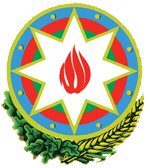            Cenevrədəki BMT Bölməsi                                          of the Republic of Azerbaijanvə digər beynəlxalq təşkilatlar yanında                                    to the UN Office and other               Daimi Nümayəndəliyi                                        International Organizations in Geneva       _______________________________________________________________________________  237 Route des Fayards, CH-1290 Versoix, Switzerland  Tel: +41 (22) 9011815   Fax: +41 (22) 9011844  E-mail: geneva@mission.mfa.gov.az  Web: www.geneva.mfa.gov.az		              Check against delivery34th Session of the UPR Working GroupUPR of BoliviaStatementdelivered by Mr. Emin Aslanov, First Secretary of the Permanent Mission of the Republic of Azerbaijan to the UN Office and other International Organizations in Geneva05 November 2019Thank you, Mr. Vice-President,Azerbaijan welcomes the distinguished delegation of the Plurinational State of Bolivia and expresses its gratitude for presentation of their national report. Azerbaijan appreciates Bolivia’s commitment to the Universal Periodic Review process and welcomes the progress achieved in implementation of the recommendations Bolivia has received during its 2nd UPR.We take positive note of information that Basic Services in the country has improved due to the increased public investment leading to significant poverty reduction.Azerbaijan offers the following recommendations to Bolivia:take further measures to ensure women empowerment;intensify efforts to provide access to public services to all; continue taking measures to increase access to early childhood education. Azerbaijan wishes Bolivia a successful UPR.I thank you.   